Academic Curriculum Vitae 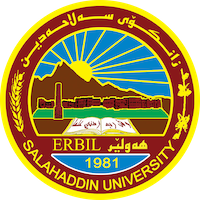 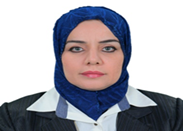 Personal Information:	Full Name: Parween Shwkat KawtherAcademic Title: Assistant ProfessorEmail: parween.kathwer@su.edu.krdMobile: 07504323778Education:1989      Bachelor degree of English Language /   Baghdad University /College of Education/  English Language department2005       Master degree of English language Applied Linguistics/  Tikrit University/College of Education English Language department2017     Doctoral degree of English language Applied Linguistics/   Curriculum Designing     Split - Site Higher Studies Programme/Salahaddin University / College of Education   English Language department /Cincinnati University  / College of Education                                       Ohio / U.S.AEmployment:1989-2006 Teacher in Tuz High School for Girls2006-2017 Assistant Lecturer, College of Education/ Department of English Language.20017-2021 Lecturer, College of Education/ Department of English Language.2022 Assistant Professor, College of Education/ Department of English Language.Teaching experience:1990-2006               English Language Teacher at  Tuz Secondary School for Girls2006-Present       Instructor at Salahaddin University / College of Education  English Language department2013-2017     Doctoral candidate of Split-Site programme for PhD studies By Salahaddin University2006- Till now     Supervisor for many graduation researches written by Pre- service student teachers at Salahaddin University / College of Education  / English Language department2019-2020    Supervision of the Higher Studies students2019-2020   Examiner and evaluator of many, academic researches, M.A. thesis and PhD. dissertations   Conferences and courses attended•	2004      Training course for the English language teachers through international Visitors Programme in the United States of America•	2007       Training course in the methods of teaching in 2009 in Salahddin University.•	2010          Training course in the techniques of using Technology in teaching       at  Salahddin University.•	2016          training Course for English Language Teachers and Researchers                     By Clute Institute /New York/ United States of America•	2017          Training Course for three months about Literary Sciences                   And English   Language Studies /Cincinnati University /Ohio                   United States of America •	 2006-2017     Many workshops and seminars presented by  Different educational institutions in Kurdistan /Iraq and United StatesPublished Researches1.	2016       Evaluating the “Sunrise” Curriculum for Teaching English as a Foreign Language in   Kurdistan Region in Iraq.2.	2017   The Impact of Teaching Language Testing Basics on Developing EL Trainees’ Testing Abilities at  8th International Visible Conference on Educational Studies & Applied Linguistics 2017.3.	2018 English Language Learners’ Attitudes toward the Effectiveness of Communicative Strategies to Develop Their Speaking Skill at 18th International Visible Conference on Educational Studies & Applied Linguistics 2018.4.	2020 The Academic Effects of VAK Learning Styles on EFL (English as a Foreign Language) Students to learn English Vocabulary5.	2020 Investigation of Kurdish Students’ Perceptions of Using Literature as Main Material in the EFL Speaking Course6.	2020 The Effectiveness of Methods of Teaching literature on Developing Kurdish Learners’ Speaking Skill7.	2021/  E-Campus Application in Salahaddin University for EFL Learners in the Times of Covid19: Benefits and Barriers8.An assessment of EFL Student’s Autonomous Writing Skills through the application of Strategy –Based InstructionTraining Courses2004      Training course for the English language teachers through international Visitors Programme in the United States of America2007       Training course in the methods of teaching in 2009 in Salahddin University.2010          Training course in the techniques of using Technology in teaching       at  Salahddin University.2016          training Course for English Language Teachers and Researchers                     By Clute Institute /New York/ United States of America2017          Training Course for three months about Literary Sciences                   And English   Language Studies /Cincinnati University /Ohio                   United States of America  2006-2017     Many workshops and seminars presented by  Different educational institutions in Kurdistan /Iraq and United StatesVESAL Conference from 2007-2023 in Tishek UniversityResearches in Process                                                                                               1. Strategies to Enhance Critical Thinking Ability in teaching EL as a foreign Language2. Strategies to Enhance Critical Thinking Ability in Teaching EL as a Foreign Language3. The Internet and Foreign Language Education: Benefits and Challenges4. E-Learning Critical Success Factors for EFL Students during COVID-19 in Salahaddin University5.    Aligning Learning Activities and Assessment Strategies in the ESL ClassroomProfessional Social Network Accounts:https://academics.su.edu.krd/Parween.Kawtherhttps://www.researchgate.net/profile/Parween-Kawtherhttps://scholar.google.com/citations?user=9MOS4MUAAAAJ&hl=en